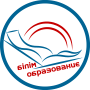 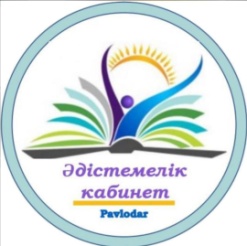 Павлодар қаласы білім беру бөлімінің әдістемелік кабинеті Методический кабинет отдела образования города Павлодара                                                              Педагогикалық тәжірибені таратуы/ Диссеминации педагогического опыта учителя химии Кончиковой Надежды Геннадьевны(обладателя звания педагога, за заслуги в развитии образования Павлодарской области)Өткізу күні: 12 қазан 2022 жӨткізу уақыты: 15.00Өткізілетін орны: «Павлодар қаласы №17 жалпы орта білім беру саралап оқытудың  бағдарлы мектебі» КММ (Катаев к.,68)Модератор: Сабитова Назира Сайделеновна, әдіскерПавлодар қ, 2022 жылБАҒДАРЛАМАСЫ/ПРОГРАММАТеориялық бөлімі/  Теоретическая часть – «Приемы и формы работы научного общества учащихся».Тәжірибелік бөлімі/ Практическая часть – «Технология проектной деятельности учащихся: -  выбор и защита научной работы с помощью        тетрадей-тренажеров;работа с текстом;вопросы по таксономии Блума;шкала оценивания выступления учащихся;демонстрация с помощью лабораторного опыта;связь урочной и внеурочной деятельности с жизнью;предопределение с выбором профессии.Қорытындылау/ Подведение итогов Бекітемінм.а. әдістемелік кабинетінің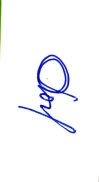 меңгерушісі Қ. Тайболатов                                               «10» қазан  2022 ж.